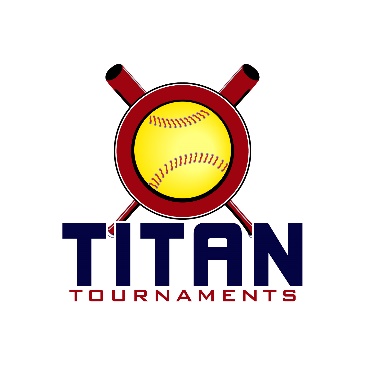 Thanks for playing ball with Titan!Below you will find the schedule and some important rules to note.12U Park Address: Herman C. Michael Park – 1051 Elder Rd, Bishop, GA
Director – Allen Dyer at Herman C. MichaelEntry Fee - $425Admission - $7 per spectator per dayCoaches – 3 passes per team
Sanction $35 if unpaid in 2018
Please check out the How much does my team owe document.Rosters must be submitted to me via email prior to the tournament tournamenttitan@gmail.com. Roster/waiver forms can be found by holding the control button while clicking the following words - Roster & Waiver Form  At the absolute latest, you must submit your roster prior to first pitch at the tournament. Rosters will be filed electronically and you will be able to retain your hard copy. Coaches must have birth certificates available on site.Please refer to pages 14-15 of our rule book to see how seeding is determined.
*Games will be 75 minutes finish the inning*Run rule is 12 after 3, 10 after 4, 8 after 5. Games are 7 innings if time permits.
The pitcher shall have both feet touching the pitching rubber, and shall continue to do so until the forward step.
The on deck circle is on your dugout side. If you are uncomfortable with your player being that close to the batter, you may have them warm up further down the dugout, but they must remain on your dugout side.
Headfirst slides are allowed, faking a bunt and pulling back to swing is allowed.Runners must make an attempt to avoid contact, but do not have to slide.
Warm Up Pitches – 5 pitches between innings or 1 minute, whichever comes first.Coaches – one defensive coach is allowed to sit on a bucket or stand directly outside of the dugout for the purpose of calling pitches. Two offensive coaches are allowed, one at third base, one at first base.
Offensive: One offensive timeout is allowed per inning.
Defensive: Three defensive timeouts are allowed during a seven inning game. On the fourth and each additional defensive timeout, the pitcher must be removed from the pitching position for the duration of the game. In the event of extra innings, one defensive timeout per inning is allowed.
An ejection will result in removal from the current game, and an additional one game suspension. Flagrant violations are subject to further suspension at the discretion of the onsite director.Game TimeFieldAge GroupTeamScoreTeamSaturday: 12U – Herman C. Michael Park – 1051 Elder Rd, Bishop, GASaturday: 12U – Herman C. Michael Park – 1051 Elder Rd, Bishop, GASaturday: 12U – Herman C. Michael Park – 1051 Elder Rd, Bishop, GASaturday: 12U – Herman C. Michael Park – 1051 Elder Rd, Bishop, GASaturday: 12U – Herman C. Michael Park – 1051 Elder Rd, Bishop, GASaturday: 12U – Herman C. Michael Park – 1051 Elder Rd, Bishop, GA8:30112UGA Shock 070-12GA Lady Vikings8:30212UNEGA Havoc0-13Dirt Dawgs 078:30312UDiamond Dawgs3-3Outlawz 0710:00112UGA Shock 071-9Dirt Dawgs 0710:00212UCountry Wide2-3GA Lady Vikings10:00312UNext Level1-6GA Mayhem11:30112UNext Level0-12Dirt Dawgs 0711:30212UNEGA Havoc3-4Outlawz 0711:30312UDiamond Dawgs4-7GA Mayhem1:00112UGA Mayhem5-1Outlawz 071:00212UNEGA Havoc3-7Country Wide1:00312UDiamond Dawgs3-8GA Lady Vikings2:30112UNext Level3-13Outlawz 072:30212UGA Shock 070-11Country Wide2:30312UDiamond Dawgs3-8Dirt Dawgs 074:00112UGA Shock 076-7Next Level4:00212UGA Mayhem7-2Country Wide4:00312UNEGA Havoc0-12GA Lady Vikings